РОССИЙСКАЯ ФЕДЕРАЦИЯРОСТОВСКАЯ ОБЛАСТЬЦИМЛЯНСКИЙ РАЙОНАДМИНИСТРАЦИЯ КРАСНОЯРСКОГО СЕЛЬСКОГО ПОСЕЛЕНИЯРАСПОРЯЖЕНИЕ25.12.2013 года	№  112	ст.КрасноярскаяОб утверждении целевых показателей эффективности деятельности муниципальных бюджетных учреждений культурыи показателей оценки эффективности деятельности руководителей'учреждений культуры.В соответствии с постановлением Администрации Красноярского сельского поселения от 12.07.2013 г. №113 «Об утверждении Плана мероприятий («дорожной карты») «Изменения в отраслях социальной сферы, направленные на повышение эффективности сферы культуры в Красноярском сельском поселении Цимлянского района»,1. Утвердить целевые показатели эффективности деятельности муниципальных бюджетных учреждений культуры и показатели оценки эффективности деятельности руководителей учреждений культуры Красноярского сельского поселения, согласно приложению №1 к настоящему распоряжению.2. Утвердить Порядок назначения выплаты стимулирующего характера руководителям муниципальных бюджетных учреждений культуры Красноярского сельского поселения, согласно приложению №2 к настоящему распоряжению.Утвердить Положение о порядке, сроках и форме предоставления учреждениями, отчетности о выполнении целевых показателей эффективности деятельности, согласно приложению №3 к настоящему распоряжению.Утвердить Положение о комиссии по оценке выполнения целевых показателей эффективности деятельности муниципальных учреждений культуры, согласно приложению №4.5.	Руководителям муниципальных бюджетных учреждений культуры Красноярского сельского поселения:5.1.	руководствоваться в деятельности учреждения настоящим распоряжением;5.2.	разработать  и   утвердить   показатели   оценки  эффективности деятельности работников учреждений;заключить эффективные контракты (дополнительные соглашения к трудовому договору) с соответствующими работниками учреждения;внести изменения в положения об оплате труда работников в соответствии с настоящим распоряжением.6.	Настоящее распоряжение распространить на правоотношение возникшие с 01.01.2013г.7.	Контроль за исполнением настоящего распоряжения оставляю за собой.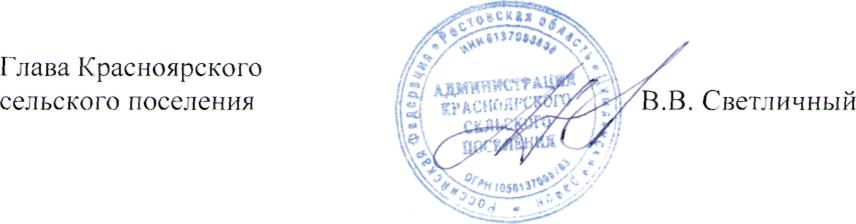 Приложение 1к распоряжению АдминистрацииКрасноярского сельского поселенияЦЕЛЕВЫЕ ПОКАЗАТЕЛИ ЭФФЕКТИВНОСТИ ДЕЯТЕЛЬНОСТИ МУНИЦИПАЛЬНЫХ БЮДЖЕТНЫХУЧРЕЖДЕНИЙ КУЛЬТУРЫПОКАЗАТЕЛИ ОЦЕНКИ ЭФФЕКТИВНОСТИДЕЯТЕЛЬНОСТИ РУКОВОДИТЕЛЕЙУЧРЕЖДЕНИЙ КУЛЬТУРЫПриложение 2К распоряжению АдминистрацииКрасноярского сельского поселенияПорядок назначения выплаты стимулирующего характера руководителям муниципальных бюджетных учреждений культурыI.	Общие положения1.        Настоящий порядок назначения выплаты стимулирующего характера (далее Выплата) руководителям   муниципальных   бюджетных  учреждений   культуры,   (далее  -  Учреждения).разработан в целях усиления материальной заинтересованности руководителей в повышении эффективности деятельности Учреждений, качестве оказываемых услуг, реализации задач и функций, возложенных на Учреждения.II.        Условия назначения выплаты руководителям учрежденияВыплата руководителю учреждения производится 2 раза в год.Выплата производится руководителям учреждения по итогам работы за полугодие, в месяце следующим за отчетным.Назначение выплаты руководителям учреждений производится по результатам оценки итогов работы учреждения за соответствующий отчетный период с учетом выполнения целевых показателей эффективности деятельности Учреждения, личного вклада руководителя в осуществление основных целей и задач, определенных уставом учреждения, а также выполнения обязанностей, предусмотренных трудовым договором.Руководитель учреждения обязан один раз в полугодие, не позднее 5 рабочих дней месяца, следующего за отчетным периодом, представлять отчетные формы установленного образца (приложение 1 к настоящему порядку) о выполнении целевых показателей эффективности деятельности учреждения в Администрацию Красноярского сельского поселения.Оценку достигнутого результата выполнения целевых показателей и определение размера Выплаты   руководителю  учреждения   по   итогам   работы   за  отчетный   период  осуществляет"комиссия    по    оценке     выполнения    целевых    показателей     эффективности    деятельности -муниципальных учреждений, (далее - Комиссия) с составлением соответствующего заключения.2.6	Выплата руководителю учреждения за соответствующий период производится на основании распоряжения администрации Красноярского сельского поселения в соответствии с заключениями, указанными в пункте 2.5 настоящего Порядка.2.7	При увольнении руководителя учреждения по собственному желанию до истечения отчетного периода, за который осуществляется назначение Выплаты, или назначении на должность в соответствующем отчетном периоде. Выплата начисляется за фактически отработанное время.2.8	Выплата руководителю Учреждения не начисляется в следующих случаях:-	наложения дисциплинарного взыскания в виде выговора на руководителя Учреждения за неисполнение или ненадлежащее исполнение по его вине возложенных на него функций и полномочий в отчетном периоде. В случае наложения дисциплинарного взыскания в виде замечания учредитель имеет право частично снизить размер Выплаты руководителю Учреждения;-	совершения прогула, появления руководителя учреждения на работе в состоянии алкогольного, наркотического или иного токсического опьянения, оформленных в установленном порядке;-	нанесения руководителем своей деятельностью или бездеятельностью прямого материального ущерба учреждению;-	наличия замечаний по срокам и качеству представления отчетов в отдел культуры и других информационных материалов (в том числе по оперативным запросам);наличия зафиксированных тяжелых несчастных случаев, травматизма в Учреждении;наличия обоснованных жалоб на руководителей со стороны потребителей услуг;наличия фактов нецелевого расходования бюджетных средств;нарушения    правил    ведения    бюджетного    учета    или    нарушения    бюджетного законодательства, выявленного в результате проверок финансово-хозяйственной деятельности;-	выявления в учреждении нарушений правил противопожарной безопасности;наличия фактов нарушения требований нормативных правовых актов по результатам проверок органами государственной власти, органами государственного надзора и контроля.наличия фактов недостачи, хищений денежных средств и материальных ценностей руководителем учреждения, выявленных в отчетном финансовом году;-	нарушения трудового законодательства.III.      Порядок оценки выполнения целевых показателей учреждениями, размеры и порядок назначения выплаты руководителю учреждения3.1 Назначение выплаты руководителю учреждения за отчетный период осуществляется в следующем порядке.Выполнение учреждением всех целевых показателей эффективности деятельности учреждения, установленных на календарный год, оценивается в максимальное количество баллов (указывается в Приложении) и является основанием для установления выплаты в максимальном размере.Комиссия на основе оценки отчетных форм руководителя учреждения об исполнении целевых показателей эффективности деятельности учреждения определяет степень выполнения целевых показателей за отчетный период, которая оценивается определенной суммой баллов.При сумме баллов, соответствующей выполнению всех целевых показателей эффективности деятельности учреждения, размер выплаты руководителю учреждения за отчетный период равен 100 процентам от размера выплаты*, установленного для данного периода.При начислении комиссией более низкой суммы баллов выплата руководителю учреждения снижается в тех же пропорциях.Размер выплаты устанавливается индивидуально для каждого руководителя исходя из расчета средств по учреждению с учетом выделенных средств бюджета на данные мероприятия.Приложение (                       к порядку назначения выплаты стимулирующегохарактера руководителям муниципальных бюджетных учреждений культуры Красноярского сельского поселенияОТЧЕТ JA ПЕРИОД	о выполнении показателей оценки эффективности деятельности руководителя(наименование учреждения)1 1 балл     100% достижение соответствующего строке таблицы показателя эффективности деятельности руководителя; 0 баллов - невыполнение соответствующего строке таблицыпоказателя эффективности деятельности руководителя." Заполняется в случае нулевого количества баллов во втором столбце таблицы в строке соответствующего показателя эффективности деятельности руководителя."' К таблице прилагается полугодовой (годовой) статистический отчет учреждения соответствующий отчетному периоду.Мониторинг исполнения муниципального задания (форма 4, форма 6) " Справка о состоянии кредиторской и дебиторской задолженности муниципальных бюджетных и автономных учрежденийДиректор	       			(наименование учреждения)	(подпись)	(Ф.И.О.)м.п.Приложение 3К распоряжению АдминистрацииКрасноярского сельского поселенияПОЛОЖЕНИЕО ПОРЯДКЕ, СРОКАХ И ФОРМЕ ПРЕДСТАВЛЕНИЯМУНИЦИПАЛЬНЫМИ БЮДЖЕТНЫМИ УЧРЕЖДЕНИЯМИ КУЛЬТУРЫ,ОТЧЕТНОСТИ О ВЫПОЛНЕНИИ ЦЕЛЕВЫХ ПОКАЗАТЕЛЕЙ ЭФФЕКТИВНОСТИДЕЯТЕЛЬНОСТИ1.	Настоящее Положение устанавливает порядок, срок и форму представления отчетности
муниципальными бюджетными учреждениями культуры Красноярского сельского поселения
(далее - Учреждения), отчетности о выполнении целевых показателей эффективности
деятельности Учреждений.2.	Отчетность Учреждений о выполнении целевых показателей представляется
Администрации Красноярского сельского поселения за отчетный период (полугодие).Учреждение предоставляет отчетность в срок не позднее 5 рабочих дней от начала месяца, следующего за отчетным периодом.3.	Плановые показатели оценки деятельности руководителя Учреждений за отчетный
период могут устанавливаться отдельно для каждого Учреждения (утверждаются Учредителем).4.	Учреждениями, отчетность подается по форме, согласно приложению 1 к распоряжению.Прием отчетов о выполнении целевых показателей основной деятельности и выполнении целевых показателей деятельности муниципального учреждения осуществляют члены Комиссии, курирующие соответствующие вопросы.Отчетность должна быть представлена Комиссии на бумажном носителе.Приложение 4 к распоряжению Администрации Красноярского сельского поселения ПОЛОЖЕНИЕ О КОМИССИИ НО ОЦЕНКЕ ВЫПОЛНЕНИЯ ЦЕЛЕВЫХ ПОКАЗАТЕЛЕЙ ЭФФЕКТИВНОСТИ ДЕЯТЕЛЬНОСТИ МУНИЦИПАЛЬНЫХ БЮДЖЕТНЫХУЧРЕЖДЕНИЙ КУЛЬТУРЫ, Общие положенияКомиссия по оценке выполнения целевых показателей эффективности деятельности муниципальных бюджетных учреждений культуры (далее - Учреждение), и назначению Выплат их руководителям (далее Комиссия) создается Администрацией Красноярского сельского поселения в целях рассмотрения отчетов, предоставляемых руководителями Учреждений о выполнении целевых показателей эффективности деятельности Учреждений и подготовки предложений о назначении Выплаты их руководителям.Основной задачей Комиссии является оценка эффективности деятельности Учреждений и их руководителей на основе выполнения целевых показателей эффективности деятельности Учреждения.Комиссия осуществляет свою деятельность на постоянной основе.I.   Состав и полномочия КомиссииКомиссия состоит из председателя, заместителя председателя и членов Комиссии.Председатель комиссии:Осуществляет общее руководство деятельностью Комиссии.Председательствует на заседаниях Комиссии.При отсутствии председателя Комиссии заседание Комиссии проводит заместитель председателя комиссии.Заседания комиссии проводятся два раза в год не позднее 15 рабочих дней с начала текущего месяца. Дата проведения заседания Комиссии назначается председателем Комиссии (в его отсутствие - заместителем председателя Комиссии).2.5	Решение Комиссии принимаются большинством голосов членов Комиссии,
присутствующих на заседании.При равенстве голосов решающим является голос председателя Комиссии, а при его отсутствии - заместителя председателя Комиссии.2.6	Заседание Комиссии является правомочным, если на нем присутствует не менее половины от общего числа ее членов.2.7	Для выполнения возложенных задач Комиссия осуществляет следующие функции:рассматривает представленные Учреждениями отчеты о выполнении целевых показателей, характеризующие результативность деятельности Учреждения;может привлекать к участию в заседаниях Комиссии руководителей Учреждений, а также представителей профсоюзов или иных выборных органов;-	принимает решение о размере Выплаты, снижении Выплаты в отношении каждого руководителя Учреждения.2.8	Комиссия по вопросам, входящим в ее компетенцию, имеет право:запрашивать у руководителей Учреждений необходимую для ее деятельности информацию;устанавливать для руководителей Учреждений сроки предоставления информации;утверждать решение о размере Выплаты в отношении каждого руководителя Учреждения.III. Порядок работы комиссии3.1	Комиссия принимает на рассмотрение от руководителей Учреждений отчеты установленного образца о выполнении целевых показателей эффективности деятельности Учреждений вместе с сопроводительным листом для отражения замечаний и предложений, ежеквартально не позднее 5 рабочих дней, месяца следующего за отчетным периодом.3.2	При принятии решений об оценке отчетов Комиссия руководствуется результатами  анализа достижения целевых показателей деятельности Учреждений.3.3 Решение Комиссии по оценке выполнения целевых показателей эффективности деятельности Учреждений и назначении Выплаты, либо депремированию их руководителей за отчетный период отражается в заключении, которое подписывается всеми членами Комиссии и представляется на утверждение председателю Комиссии. На основании заключения Комиссии издается распоряжение Администрации Красноярского сельского поселения о проценте назначения Выплаты или депремирования за отчетный период.IV. Состав комиссии по оценке выполнения целевых показателей эффективности деятельности Учреждений.Председатель комиссии — Светличный Владимир Валентинович-Глава Красноярского сельского поселенияЗам. председателя - Черневский Иван Мечеславович- Главный специалист Администрации Красноярского сельского поселения Члены комиссии: Плутенко Елена Анатольевна - Заведующий отделом экономики и финансов Уварова Галина Викторовна - Главный специалист-главный бухгалтер Садкова Татьяна Витальевна- Заведующий сектором по социальной работе Степанова Лариса Михайловна - Заведующий отделом культуры Администрации Цимлянского района (по согласованию)Наименование показателяЕдиница измеренияКонтрольное значение показателяКонтрольное значение показателяНаименование показателяЕдиница измерения1 -е полугодиеЗа годДля муниципального бюджетного учреждения культуры Цимлянского районаКрасноярского сельского поселения «Центральный Дом культуры»Для муниципального бюджетного учреждения культуры Цимлянского районаКрасноярского сельского поселения «Центральный Дом культуры»Для муниципального бюджетного учреждения культуры Цимлянского районаКрасноярского сельского поселения «Центральный Дом культуры»Для муниципального бюджетного учреждения культуры Цимлянского районаКрасноярского сельского поселения «Центральный Дом культуры»Количество участников культурно-досуговых мероприятий всего.процент60 и более от годового значенияВ соответствии сдорожнойкартойКоличество                             клубных Нормирований      в      учреждениях культуры.Формирований1111Количество участников в культурно - досуговых формированиях.участников194194Для муниципального бюджетного учреждения культуры Цимлянского районаКрасноярского сельского поселения «Центральная меэ1споселенческая сельская библиотека»Для муниципального бюджетного учреждения культуры Цимлянского районаКрасноярского сельского поселения «Центральная меэ1споселенческая сельская библиотека»Для муниципального бюджетного учреждения культуры Цимлянского районаКрасноярского сельского поселения «Центральная меэ1споселенческая сельская библиотека»Для муниципального бюджетного учреждения культуры Цимлянского районаКрасноярского сельского поселения «Центральная меэ1споселенческая сельская библиотека»Количество          посещений           в библиотеках.Человек1600032000Количество книговыдач.Экземпляров1140022800Коэффициент динамики количества библиографических             записей, переданных    в    сводный    каталог библиотек Ростовской области.коэффициент динамикиНаименование показателяэффективности деятельностируководителейКритерии оценки эффективностиработыруководителяучреждения(баллы)*Формы отчетности,содержащейинформацию овыполнении показателяПериодичностьпредоставленияотчетовПоказатели основной деятельности учрежденияПоказатели основной деятельности учрежденияПоказатели основной деятельности учрежденияПоказатели основной деятельности учреждения1.Качественное и своевременное выполнение целевых показателей эффективности работы учреждения в полном объеме1Отчет о выполнениипоказателейдеятельностиучрежденияПо квартально2.Результативное участие коллективов и контингента учреждений в конкурсах и акциях областного, районного и Российского уровня1Отчет о выполнениипоказателейдеятельностиучрежденияПо квартально3.Своевременное размещение информации о деятельности учреждения на Официальном сайте Администрации Цимлянского района в1Отчет о выполнениипоказателейдеятельностиучрежденияПо квартальноразделе сельские поселения: Красноярское сельское поселениеПоказатели финансово-экономической деятельностиПоказатели финансово-экономической деятельностиПоказатели финансово-экономической деятельностиПоказатели финансово-экономической деятельностиПоказатели финансово-экономической деятельности4.Эффективное использование субсидий, выделенных на исполнение муниципального задания1Отчет о выполнении показателей деятельности учреждениягодовая5.Соблюдение плана финансово-хозяйственной деятельности. Внесение изменений не чаще одного раза в квартал1Отчет о выполнении показателей деятельности учрежденияПо квартально6.Отсутствие задолженности по налогам и просроченной кредиторской, дебиторской задолженности1Отчет о выполнениипоказателейдеятельностиучрежденияПомесячноПоказатели исполнительной дисциплиныПоказатели исполнительной дисциплиныПоказатели исполнительной дисциплиныПоказатели исполнительной дисциплиныПоказатели исполнительной дисциплины1.Отсутствие замечаний по выполнению поручений и сдаче отчетности в установленные сроки и должного качества1Отчет о выполнении показателейдеятельности учреждения2 раза в год8.Отсутствие предписаний контролирующих органов по результатам проверок финансово-хозяйственной деятельности1Отчет о выполнениипоказателейдеятельностиучреждения2 раза в годКритерии по деятельности муниципального бюджетного учреждения, направленные на работу с кадрамиКритерии по деятельности муниципального бюджетного учреждения, направленные на работу с кадрамиКритерии по деятельности муниципального бюджетного учреждения, направленные на работу с кадрамиКритерии по деятельности муниципального бюджетного учреждения, направленные на работу с кадрамиКритерии по деятельности муниципального бюджетного учреждения, направленные на работу с кадрами~ 9.Отсутствие обоснованных официальных обращений по вопросам неурегулированных конфликтных ситуаций, фактов социальной напряженности в коллективе учреждения1Наличие письменныхобращений в отделкультуры Цимлянскогорайона, а также вАдминистрациюКрасноярского сельскогопоселения2 раза в год10.Доля специалистов, получивших дополнительное профессиональное образование (повышение квалификации, стажировка, профессиональная переподготовка специалистов), от общей численности специалистов учреждения культуры (без учета внешних совместителей)1Отчет о выполнении показателей деятельности учреждения2 раза в годАннулирование баллов, начисленных руководителю за выполнение показателей эффективностиАннулирование баллов, начисленных руководителю за выполнение показателей эффективностиАннулирование баллов, начисленных руководителю за выполнение показателей эффективностиАннулирование баллов, начисленных руководителю за выполнение показателей эффективности1.Наличие фактов нецелевого использования субсидий и муниципального имущества--2 раза в год2.Невыполнение целевых показателей эффективности деятельности учреждения--годовая3.Неисполнение заданий и поручений учредителя в соответствии с указанными сроками--2 раза в год№ п/пНаименование показателяэффективности деятельностируководителейБаллы,начисленные задостижениепоказателяэффективностидеятельностируководителяПричины невыполнения показателя эффективности деятельностируководителя"Согласование должностного лица АдминистрацииКрасноярского сельского поселения/2345Показатели основной деятельности учрежденияПоказатели основной деятельности учреждения1.Качественное и своевременное выполнение целевых показателей эффективности работы учреждения в полном объеме (заполняется по итогам полугодия, года)Светличный В.В.1.Качественное и своевременное выполнение целевых показателей эффективности работы учреждения в полном объеме (заполняется по итогам полугодия, года)(подпись)2.Результативное участие коллективов и контингента учреждений в конкурсах и акциях областного, районного и Российского уровняСветличный В.В.2.Результативное участие коллективов и контингента учреждений в конкурсах и акциях областного, районного и Российского уровня(подпись)3.Своевременное размещение информации о деятельности учреждения на Официальном сайте Администрации Цимлянского района В разделе сельские поселения: Красноярского сельское поселениеСветличный В.В.3.Своевременное размещение информации о деятельности учреждения на Официальном сайте Администрации Цимлянского района В разделе сельские поселения: Красноярского сельское поселение(подпись)Показатели финансово-экономической деятельностиПоказатели финансово-экономической деятельностиПоказатели финансово-экономической деятельностиПоказатели финансово-экономической деятельностиПоказатели финансово-экономической деятельности4.Эффективное использование субсидий, выделенных на исполнение муниципального задания (заполняется по итогам года)1Плутенко Е.А.4.Эффективное использование субсидий, выделенных на исполнение муниципального задания (заполняется по итогам года)(подпись)5.Соблюдение плана финансово-хозяйственной деятельности. Внесение изменений не чаще одного раза в кварталПлутенко Е.А.5.Соблюдение плана финансово-хозяйственной деятельности. Внесение изменений не чаще одного раза в квартал(подпись)Уварова Г.В.5.Соблюдение плана финансово-хозяйственной деятельности. Внесение изменений не чаще одного раза в квартал(подпись)6.Отсутствие задолженности по налогами просроченной кредиторской, дебиторской задолженности'Плутенко Е.А.6.Отсутствие задолженности по налогами просроченной кредиторской, дебиторской задолженности'(подпись)Уварова Г.В.(подпись)Показатели исполнительной дисциплиныПоказатели исполнительной дисциплиныПоказатели исполнительной дисциплиныПоказатели исполнительной дисциплиныПоказатели исполнительной дисциплины1.Отсутствие замечаний по выполнению поручений и сдаче отчетности в установленные сроки и должного качестваПлутенко Е.А.1.Отсутствие замечаний по выполнению поручений и сдаче отчетности в установленные сроки и должного качества(подпись)Уварова Г'.В.1.Отсутствие замечаний по выполнению поручений и сдаче отчетности в установленные сроки и должного качества(подпись)8.Отсутствие предписаний контролирующих органов по результатам проверок финансово-хозяйственной деятельностиПлутенко Е.А.8.Отсутствие предписаний контролирующих органов по результатам проверок финансово-хозяйственной деятельности(подпись)Уварова Г.В.8.Отсутствие предписаний контролирующих органов по результатам проверок финансово-хозяйственной деятельности(подпись)Критерии по деятельности муниципального бюджетного учреждения, направленные на работу с кадрамиКритерии по деятельности муниципального бюджетного учреждения, направленные на работу с кадрамиКритерии по деятельности муниципального бюджетного учреждения, направленные на работу с кадрамиКритерии по деятельности муниципального бюджетного учреждения, направленные на работу с кадрамиКритерии по деятельности муниципального бюджетного учреждения, направленные на работу с кадрами9.Отсутствие обоснованных официальных обращений по вопросам неурегулированных конфликтных ситуаций, фактов социальной напряженности в коллективе учрежденияСветличный В.В.9.Отсутствие обоснованных официальных обращений по вопросам неурегулированных конфликтных ситуаций, фактов социальной напряженности в коллективе учреждения(подпись)10.Доля специалистов, получивших дополнительное профессиональное образование (повышение квалификации, стажировка, профессиональная переподготовкаСадкова Т.В.10.Доля специалистов, получивших дополнительное профессиональное образование (повышение квалификации, стажировка, профессиональная переподготовкаподписьспециалистов), от общей численности специалистов учреждения культуры (без учета внешних совместителей)(>